IEEE P802.11
Wireless LANsBaseline is 11ac D1.1 MAC CIDs addressed: 2000, 2312, 3346, 3549, 2313, 2314, 2931MACDiscussion: In Draft P802.11REVmb_D10.1, the maximum frame body sizes for both of the MAC and data frames are based on the maximum length of A-MSDU plus the 16 bytes of CCMP encryption. For 802.11ac, since the the maximum length of A-MSDU does not change from 802.11n, which is equal to 7951 bytes (7935+16), draft 802.11ac should reference the MAC and data frame formats as shown in subclauses 8.2.3 and 8.3.2 respectively of the Draft P802.11REVmb_D10.1. For those who are interested in knowing how the maximum length of A-MSDU was calculated, it is based on an assumption that most implementation may have up to 8 blocks of data (x 1024 bytes/block) minus 256 bytes control block.  The 256-byte control block is chosen to be large enough to satisfy most implementations. The lower value of A-MSDU is based on 4 blocks of data minus 256-byte control block.Excerpt from TGac Draft 1.2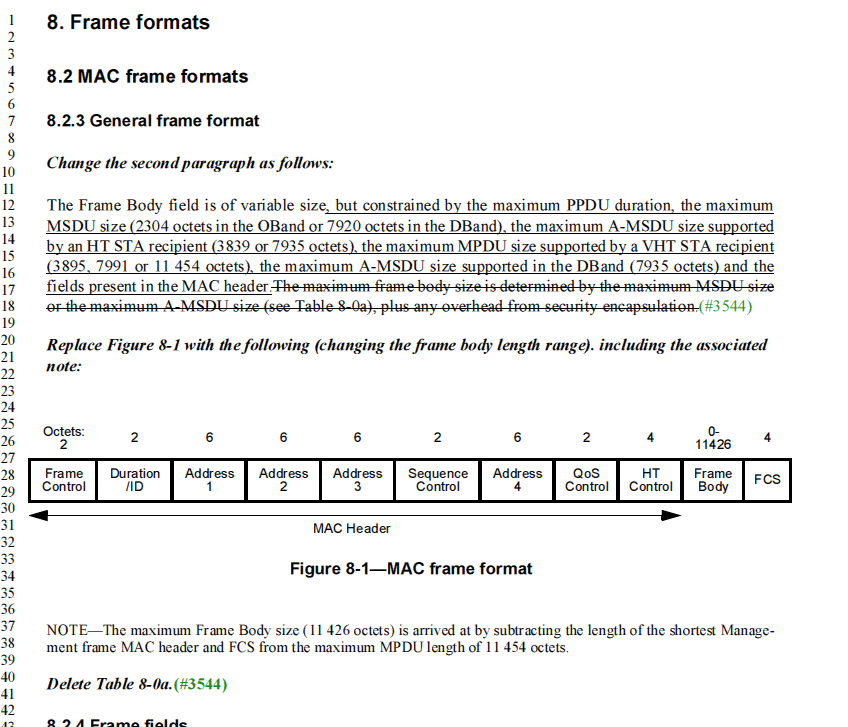 Excerpt from TGac D1.2 Clause 8.6.3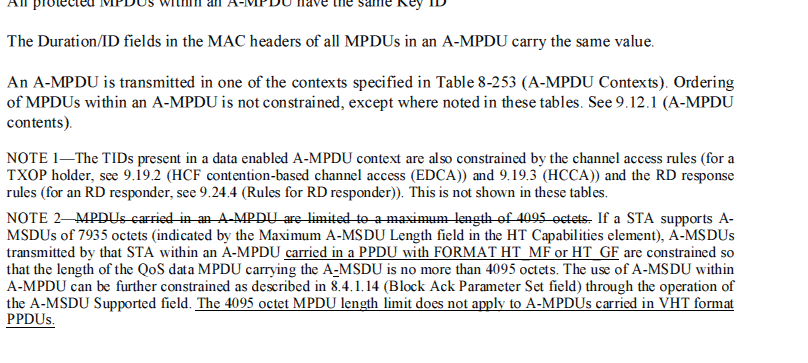 TGac Draft 1.0 resolution on comments related to MPDU lengths and miscellaneous MAC commentsTGac Draft 1.0 resolution on comments related to MPDU lengths and miscellaneous MAC commentsTGac Draft 1.0 resolution on comments related to MPDU lengths and miscellaneous MAC commentsTGac Draft 1.0 resolution on comments related to MPDU lengths and miscellaneous MAC commentsTGac Draft 1.0 resolution on comments related to MPDU lengths and miscellaneous MAC commentsDate:  2011-07-19Date:  2011-07-19Date:  2011-07-19Date:  2011-07-19Date:  2011-07-19Author(s):Author(s):Author(s):Author(s):Author(s):NameAffiliationAddressPhoneemailPeter LocIWT Inc.Cupertino CA 95014, USAPeterloc@iwirelesstech.com20008.2.38.2.3202015A maximum MPDU size of 11,454 octets is defined. However it seems that it will never be used unless a corresponding increase in the A-MSDU size is also supported. A maximum A-MSDU size of  7935 octets will always fit in an MPDU of size 7991 octets, and there is no need for the 11,454 MPDU maximum sizeA maximum MPDU size of 11,454 octets is defined. However it seems that it will never be used unless a corresponding increase in the A-MSDU size is also supported. A maximum A-MSDU size of  7935 octets will always fit in an MPDU of size 7991 octets, and there is no need for the 11,454 MPDU maximum sizeIdentify scenarios where 11,454-octet MPDU will be used, or increase the A-MSDU to fit in the an 11,454-octet MPDU, or remove the 11,454 as a maximum MPDU size.Identify scenarios where 11,454-octet MPDU will be used, or increase the A-MSDU to fit in the an 11,454-octet MPDU, or remove the 11,454 as a maximum MPDU size.Counter. There are MPEG-4 packets that exceed 11 Kbyte. However, The key constraint is the max. MSDU size currently limited to 2304 bytes for “smooth” transporting over the Ethernet. The A-MSDU max. size of 7951 was chosen based on some typical implementations during the 11n era. The commentor is encouraged to bring a submission to increase the A-MSDU size (see further discussion below).Counter. There are MPEG-4 packets that exceed 11 Kbyte. However, The key constraint is the max. MSDU size currently limited to 2304 bytes for “smooth” transporting over the Ethernet. The A-MSDU max. size of 7951 was chosen based on some typical implementations during the 11n era. The commentor is encouraged to bring a submission to increase the A-MSDU size (see further discussion below).23128.2.38.2.3202037Max MPDU 11454 minus depicted Header/FCS in Fig. 8-1 yields 11416 octets Max MPDU 11454 minus depicted Header/FCS in Fig. 8-1 yields 11416 octets Clarify, how calculation in Note is related to Fig. 8-1. Are there optional elements in the MAC frame format?Clarify, how calculation in Note is related to Fig. 8-1. Are there optional elements in the MAC frame format?Counter. See revised number of frame body size in Draft 1.2Counter. See revised number of frame body size in Draft 1.233468.2.3.118.2.3.11202011The description should cover A-MSDUs received by VHT STAs, the types of PPDU duration constraints, regulatory constraints and the MAC header.  Splitting it up into bullets would make it more digestibleThe description should cover A-MSDUs received by VHT STAs, the types of PPDU duration constraints, regulatory constraints and the MAC header.  Splitting it up into bullets would make it more digestibleChange to:
The Frame Body field is of variable size, but constrained by, amongst other things:
* the maximum PPDU duration (e.g. non-HT SIGNAL LENGTH, HT_MF or VHT L-SIG L_LENGTH, HT_GF aPPDUMaxTime, any non-zero TXOP Limit)
* the maximum MSDU size (2304 octets)
* the maximum A-MSDU size supported by an non-VHT HT STA recipient in HT_MF or HT_GF format PPDUs (3839 or 7935 octets)
* the maximum MPDU size supported by a VHT STA recipient (3895, 7991 or 11454 octets)
* any regulatory constraints (e.g. CS4-msBehavior)
* the fields present in the MAC header (e.g. QoS Control, Address 4, HT Control)Change to:
The Frame Body field is of variable size, but constrained by, amongst other things:
* the maximum PPDU duration (e.g. non-HT SIGNAL LENGTH, HT_MF or VHT L-SIG L_LENGTH, HT_GF aPPDUMaxTime, any non-zero TXOP Limit)
* the maximum MSDU size (2304 octets)
* the maximum A-MSDU size supported by an non-VHT HT STA recipient in HT_MF or HT_GF format PPDUs (3839 or 7935 octets)
* the maximum MPDU size supported by a VHT STA recipient (3895, 7991 or 11454 octets)
* any regulatory constraints (e.g. CS4-msBehavior)
* the fields present in the MAC header (e.g. QoS Control, Address 4, HT Control)Counter. See Draft P802.11ac_D1.2 Counter. See Draft P802.11ac_D1.2 35498.3.2.18.3.2.1282823Experience has shown that these statements are almost always wrong.  It not initially,  then after subsequent amendment.

Please be aware that REVmb D9.0 has removed most of the "lets do some maths to work out the maximum length of the MPDU and get it wrong" statements,  because they frequently got it wrong.Experience has shown that these statements are almost always wrong.  It not initially,  then after subsequent amendment.

Please be aware that REVmb D9.0 has removed most of the "lets do some maths to work out the maximum length of the MPDU and get it wrong" statements,  because they frequently got it wrong.When you update to the REVmb D9.0 baseline,  remove any "do some maths with the MSDU and MMPDU maximum lengths in the hopelessly optimistic hope we got it right" statements.When you update to the REVmb D9.0 baseline,  remove any "do some maths with the MSDU and MMPDU maximum lengths in the hopelessly optimistic hope we got it right" statements.Reject. The note is meant to provide some clarity to the number shown.  Reject. The note is meant to provide some clarity to the number shown.  2313281414Fig 8-27: Sum of Octets is higher than maximum MPDU length of 11 454 octets Fig 8-27: Sum of Octets is higher than maximum MPDU length of 11 454 octets Fig 8-27: Sum of Octets is higher than maximum MPDU length of 11 454 octets Indicate, which fields of the Data frame are optional.Indicate, which fields of the Data frame are optional.Counter. See Draft P802.11ac_D1.2 Counter. See Draft P802.11ac_D1.2 2314283939Fig. 8-30: Sum of Octets is higher than maximum MPDU length of 11 454 octets Fig. 8-30: Sum of Octets is higher than maximum MPDU length of 11 454 octets Fig. 8-30: Sum of Octets is higher than maximum MPDU length of 11 454 octets Indicate, which fields of the Management frame are optional.Indicate, which fields of the Management frame are optional.Counter. See Draft P802.11ac_D1.2 Counter. See Draft P802.11ac_D1.2 29318.2.38.2.3202027-29The fact that there is no management frame that can exceed 1 Kbyte in length, the calculation of the max frame body size should be calculated using the MAC header of the data frame, not the MAC header of the Management frame.The fact that there is no management frame that can exceed 1 Kbyte in length, the calculation of the max frame body size should be calculated using the MAC header of the data frame, not the MAC header of the Management frame.Change the Max frame size to 11424. Change the NOTE to:"The maximum Frame Body size (11424 octets) is arrived at by subtracting the length of the shortest QoS Dataframe MAC header (26 octets) and FCS from the maximum MPDU length of 11454 octets."Change the Max frame size to 11424. Change the NOTE to:"The maximum Frame Body size (11424 octets) is arrived at by subtracting the length of the shortest QoS Dataframe MAC header (26 octets) and FCS from the maximum MPDU length of 11454 octets."Counter. See Draft P802.11ac_D1.2 Counter. See Draft P802.11ac_D1.2 30618.3.2.18.3.2.1282825Remove the limitation of the 4K MPDU length for A-MPDU in case of VHT PPDU A-MPDU;  Remove the limitation of the 4K MPDU length for A-MPDU in case of VHT PPDU A-MPDU;  Modify the following to include the length limits for VHT;  "When the frame body
carries an A-MSDU, the size of the frame body field may be limited by(11n)
— The PHY’s maximum PLCP service data unit (PSDU) length(11n)
— If A-MPDU aggregation is used, a maximum MPDU length of 4095 octets (see 8.6 (Aggregate
MPDU (A-MPDU)(11n)))"  Change to: "When the frame body
carries an A-MSDU, the size of the frame body field may be limited by(11n)
— The PHY’s maximum PLCP service data unit (PSDU) length(11n)
— For HT PPDUs, If A-MPDU aggregation is used, a maximum MPDU length of 4095 octets (see 8.6 (Aggregate
MPDU (A-MPDU)(11n))) - For VHT PPDU, a maximum MPDU length supported by the recipient STA."   Modify the following to include the length limits for VHT;  "When the frame body
carries an A-MSDU, the size of the frame body field may be limited by(11n)
— The PHY’s maximum PLCP service data unit (PSDU) length(11n)
— If A-MPDU aggregation is used, a maximum MPDU length of 4095 octets (see 8.6 (Aggregate
MPDU (A-MPDU)(11n)))"  Change to: "When the frame body
carries an A-MSDU, the size of the frame body field may be limited by(11n)
— The PHY’s maximum PLCP service data unit (PSDU) length(11n)
— For HT PPDUs, If A-MPDU aggregation is used, a maximum MPDU length of 4095 octets (see 8.6 (Aggregate
MPDU (A-MPDU)(11n))) - For VHT PPDU, a maximum MPDU length supported by the recipient STA."   Counter. Similar text related to the MPDU and MSDU  lengths is shown in  8.6.3, lines 34-40 of Draft 1.2  Counter. Similar text related to the MPDU and MSDU  lengths is shown in  8.6.3, lines 34-40 of Draft 1.2  30628.3.2.28.3.2.2modify to include VHT case; "NOTE 2—The maximum MPDU length that can be transported using A-MPDU aggregation is 4095 octets. An A-MSDU cannot be fragmented. Therefore, an A-MSDU of a length that exceeds 4065 octets (4095 minus the QoS data
MPDU overhead) cannot be transported in an A-MPDU."modify to include VHT case; "NOTE 2—The maximum MPDU length that can be transported using A-MPDU aggregation is 4095 octets. An A-MSDU cannot be fragmented. Therefore, an A-MSDU of a length that exceeds 4065 octets (4095 minus the QoS data
MPDU overhead) cannot be transported in an A-MPDU."modify to include VHT case; "NOTE 2—The maximum MPDU length that can be transported using A-MPDU aggregation  in a HT PPDU is 4095 octets. An
A-MSDU cannot be fragmented. Therefore, an A-MSDU of a length that exceeds 4065 octets (4095 minus the QoS data MPDU overhead) cannot be transported in an A-MPDU sent as part of an HT PPDU. The maximum A-MPDU and A-MSDU length for the case of an VHT PPDU are determined by the recipient capabilities"modify to include VHT case; "NOTE 2—The maximum MPDU length that can be transported using A-MPDU aggregation  in a HT PPDU is 4095 octets. An
A-MSDU cannot be fragmented. Therefore, an A-MSDU of a length that exceeds 4065 octets (4095 minus the QoS data MPDU overhead) cannot be transported in an A-MPDU sent as part of an HT PPDU. The maximum A-MPDU and A-MSDU length for the case of an VHT PPDU are determined by the recipient capabilities"Counter. Similar text related to the MPDU and MSDU  lengths is shown in  8.6.3, lines 34-40 of Draft 1.2  Counter. Similar text related to the MPDU and MSDU  lengths is shown in  8.6.3, lines 34-40 of Draft 1.2  